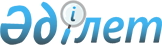 О внесении изменения и дополнений в постановление Правительства Республики Казахстан от 23 октября 2020 года № 701 "Вопросы Министерства по чрезвычайным ситуациям Республики Казахстан"Постановление Правительства Республики Казахстан от 22 октября 2022 года № 844.
      Правительство Республики Казахстан ПОСТАНОВЛЯЕТ:
      1. Внести в постановление Правительства Республики Казахстан от 23 октября 2020 года № 701 "Вопросы Министерства по чрезвычайным ситуациям Республики Казахстан" следующие изменение и дополнения:
      в Положении о Министерстве по чрезвычайным ситуациям Республики Казахстан, утвержденном указанным постановлением:
      пункт 4 изложить в следующей редакции:
      "4. Министерство является юридическим лицом в организационно-правовой форме государственного учреждения, имеет символы и знаки отличия, печати с изображением Государственного Герба Республики Казахстан и штампы со своим наименованием на государственном языке, бланки установленного образца, счета в органах казначейства в соответствии с законодательством Республики Казахстан.";
      пункт 16:
      дополнить подпунктом 90-1) следующего содержания:
      "90-1) разрабатывает и утверждает методику управления биологическими рисками;";
      дополнить подпунктом 189-1) следующего содержания:
      "189-1) осуществляет анализ и выявление системных проблем при рассмотрении обращений физических и юридических лиц;";
      дополнить подпунктом 221-1) следующего содержания:
      "221-1) предоставляет в уполномоченный орган в области биологической безопасности статистическую информацию, иную учетную и отчетную документацию (информацию) об общих мероприятиях гражданской защиты по предупреждению чрезвычайных ситуаций, связанных с обращением патогенных биологических агентов и функционированием потенциально опасных биологических объектов, в соответствии с законодательством Республики Казахстан в области биологической безопасности;".
      2. Настоящее постановление вводится в действие со дня его подписания, за исключением абзацев шестого, седьмого, десятого, одиннадцатого пункта 1 настоящего постановления, которые вводятся в действие с 23 ноября 2022 года. 
					© 2012. РГП на ПХВ «Институт законодательства и правовой информации Республики Казахстан» Министерства юстиции Республики Казахстан
				
      Премьер-МинистрРеспублики Казахстан 

А. Смаилов
